 Stage 4 technology mandatory digital technologies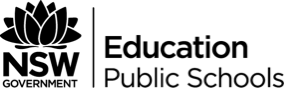 The Digital Technologies context encourages students to develop an empowered attitude towards digital technologies, use abstractions to represent and decompose real-world problems, and implement and evaluate digital solutions. Students have the opportunity to become innovative creators of digital technologies in addition to effective users of digital systems and critical consumers of the information they convey. Students are provided with opportunities to develop fluency in a general-purpose programming language and use these skills to solve information problems and to automate repetitive tasks. Crack the codeUsing control technologies, students are required to individually design, produce and evaluate an alarm/alert system using a coding software (e.g. Arduino) and relevant hardware. The system must include correct coding, working inputs and outputs and include a specified end-use application. Throughout the unit, students will learn programming concepts and commands and how to modify code to suit an identified need. Students will also learn how to assemble basic electronic circuits using a microcontroller to produce their final design idea.Extension: Students can modify the code to add functionality to their project design which adds complexity to their code.OutcomesDesign and production skills TE4-1DP, TE4-2DP, TE4-4DPKnowledge and understanding TE4-7DITechnologies and Society TE4-10TSRelated life skills outcomes: TELS-1DP, TELS-2DP, TELS-3DP, TELS-5DP, TELS-8DI, TELS-11TSResourcesPowerPoint “Crack the Code presentation V3.0”, July 2018“Crack the Code” Teacher Information Booklet V3.0, July 2018“Crack the Code” Student Work Booklet V3.0, July 2018Arduino software (open source) Museum of Applied Arts and Sciences Circuit illustration software (open source) Optional Video Resource available from vea.com.au MAAS ThinkerShield (to purchase) Electronic components list Crack the code ready reckoner Register program in the last column.All outcomes referred to in this unit come from Technology Mandatory Syllabus Years 7-8 Syllabus 2017 
© NSW Education Standards Authority (NESA) for and on behalf of the Crown in right of the State of New South Wales, 2017This resource was developed by:Danielle Saunders, Elderslie High SchoolAlexander Stewart, Carlingford High SchoolJohn Wallace, Carlingford High SchoolDan Rytmeister, Learning and Teaching Directorate.The following people and organisations contributed to the consultation and development process of the materials:Museum of Applied Arts and Sciences (MAAS)Peter Davis, Normanhurst Boys High SchoolAndrew Murray, Cranebrook High SchoolKylie Rytmeister, East Hills Girls Technology High SchoolGreig Tardiani, Information Technology Directorate.SequenceOutcomesContentSuggested strategies and assessmentResourcesRegistrationWeeks 1-2TE4-1DPTE4-2DPDefine and decompose real world problems, taking into account functional requirements and a range of constraints, e.g. economic, environmental, social, technical and usability (ACTDIP027)Overview of Crack the Code unitClassroom expectations and organisationTeacher:distribute work books to students.introduce students to the classroom drawing upon prior learning experiences.explain that the glossary will be completed progressively throughout the unit as new concepts are learnt.Students:complete glossary terms to demonstrate knowledge of content metalanguageIdentifying and definingDesign processTeacher:introduce students to the design process. explain the importance of ongoing evaluation throughout all design projects.read design situation and brief. Explain the project constraints.Students:Highlight key terms in the brief and record in work booklet.Crack the code teacher information bookletCrack the code student bookletFunctioning example of the projectWeeks 1-2TE4-1DPTE4-2DPDevelop criteria to evaluate design ideas, processes and solutions, the functionality, aesthetics and a range of constraints, e.g. accessibility, economic, resources, safety, social, sustainability, technical (ACTDEP038, ACTDIP027, ACTDIP031) DT STIdentifying and definingEvaluation criteriaAs a class:establish an evaluation criteria and then refine to 5 key points:Control systemAlert/alarm systemMust use a microcontrollerMust include working inputsMust include working outputsStudents:record evaluation criteria in work book.Whiteboard and markerCrack the code teacher information bookletCrack the code student bookletWeeks 1-2TE4-7DIEvaluate how existing information systems meet needs, are innovative and take account of future risks and sustainability (ACTDEK029, ACTDIP031)   Identifying and definingControl technology systemsTeacher:explains examples of simple control technology systemsTraffic lightsRefrigeratorDishwasherhow does a basic control technology work?watch Tickle-Me-Elmo YouTube clip (mute volume) question students about how the toy works. (see discussion questions in PPT Notes section and student booklet).Students:record examples of common control technology systemscomplete questions about how basic control technologies work to demonstrate their understanding in their work bookletTeacher:use the images in the slideshow to explain to students the electronic components are used on a household television remote and how they form a circuit to control the outputs (see PPT Notes section for answers). Note: If you have a tactile example this may improve student engagementStudents:record component definitions in booklet. label remote control components diagram to build knowledge of control technologiesTeacher:explains how control systems work using an Input Processing Output (IPO) model with reference to examples discussed previously.Input device (sensor)Processor (decision maker) Output (actuator)Students:complete IPO chart in folio to refer throughout the unituse Think Pair Share to brainstorm examples of control technologies. Record in foliodefine ‘control technologies’ and share with class.create a class definition of control technologiesrecord in glossaryPowerPoint Presentation. ‘Control Technologies: What are they and how do they work?’ Teacher notesData projector, screen, speakers and computerCrack the code teacher information bookletCrack the code student bookletTV remote controlWeeks 1-2TE4-7DITE4-10TS	Identify social, ethical and cyber security consideration of digital solutionsTesting and evaluatingComplete worksheet / activities outlined on page 12 of student workbook. Class discussion of relevant issues identified while completing the above activities.PowerPoint Presentation. ‘Control Technologies: What are they and how do they work?’ Teacher notesData projector, screen, speakers and computerCrack the code teacher information bookletCrack the code student bookletWeeks 1-2TE4-7DIEvaluate the suitability of hardware with particular performance characteristics against the needs of different users (ACTDIK023)Identifying and definingMicrocontrollersTeacher explains:what a microcontroller is and the functions it performsProgrammable Logic Controllers (PLCs)how a microcontroller worksStudents: complete cloze passage to learn new specific content metalanguage and to gain knowledge of microcontrollersTeacher introduces the:Arduino Microcontroller MAAS ThinkerShieldNote: support with a tactile examples to support student engagementStudents familiarise themselves with the microcontroller and ThinkerShield components to support their future coding practise in this unit. Students:labels Arduino Microcontroller diagramrecords a definition of a ‘shield’labels MAAS ThinkerShield diagramPowerPoint Presentation. ‘Control Technologies: What are they and how do they work?’ Teacher notesData projector, screen, speakers and computerCrack the code teacher information bookletCrack the code student bookletMAAS ThinkerShieldArduino Uno microcontroller and cableWeeks 1-2TE4-7DIInvestigate how digital systems represent text, image and audio with whole numbers (ACTDIK024)Researching and planningSetup and experimentTeacher explains and demonstrates:how to connect the Arduino board and ThinkerShield to the computeridentify safety concerns when using a microcontrollerStudents:connect Arduino board and ThinkerShield to computeridentify board and portstudents demonstrate an understanding of the safety issues associated with the hardware by listing them in their work booklet.PowerPoint Presentation. ‘Control Technologies: What are they and how do they work?’ Teacher notesData projector, screen, speakers and computerMAAS Booklet 2015 ‘Get on with it’Crack the code teacher information bookletCrack the code student bookletClass set of MAAS ThinkerShieldsClass set on Arduino Uno microcontrollers and cablesComputer room with Arduino softwareWeeks 1-2TE4-4DPTE4-7DI	Trace algorithms to predict output for a given input and to identify errors (ACTDIP029)Testing and evaluatingLoading the sketchTeacher demonstrates:how to load the Blink Sketch and introduces the Interactive Development Environment (IDE) by identifying the key functions of the sketchStudents:load the Blink sketch and run code to build a knowledge of the commands in the IDEuse wordbank to complete the ‘understanding the sketch’ diagramrecord the meanings of the sketch command functions you have a tactile example this may improve student engagementArduino languageTeacher:outline the use of computer programming language and how it makes a microcontroller perform certain functions.Student:completes cloze passage using PPT resourcePseudo-codeTeacher:introduces the concept of pseudo-code Students complete activities on pseudo-code to compare their logic to the program logic:activity 1: lay on floor (see instructions in PPT)activity 2: Write the pseudo-code in work booklet to make the light in the room blink on and offPRP#01: Digital Output - BlinkStudents:complete the control system IPO chart to control an Light Emitting Diode (LED)Activity: Making ConnectionsTeacherdirects student to re-run the blink program and observe the connections between the pseudo-code and the Arduino code.Studentslabel the components of the Arduino in Blink sketchcomplete the table to outline the function of each componentapply their understanding of the content so far by modifying the Blink Sketch to complete a series of challenges.reflect on their progress by completing the self-reflection.Teacher:provides feedback on student achievement.PowerPoint Presentation. ‘Control Technologies: What are they and how do they work?’ Teacher notesData projector, screen, speakers and computerCrack the code teacher information bookletCrack the code student bookletClass set of MAAS ThinkerShieldsClass set on Arduino Uno microcontrollers and cablesComputer room with Arduino softwareWeeks 1-2TE4-4DPDesign algorithms that use a range of data types, branching and iteration and represent them diagrammatically and in English (ACTDIP029) CT DT   Researching and planningCommands in ArduinoTeacher:explains the three main parts of the Arduino sketch and how to use variables.Students:experiment by changing the integer command in the Sketch. Note: this will make it easier to code later onTeacher:explains how ‘if’ statements are used in Arduino programming languageexplains how branching diagrams are used to determine possible actions to be performed, depending on specified conditions to determine an algorithm.Students:sketch a branching diagram for a:child’s night lightMortein Peaceful NightsPowerPoint Presentation. ‘Control Technologies: What are they and how do they work?’ Teacher notesData projector, screen, and computerCrack the code teacher information bookletCrack the code student bookletTechnology Mandatory syllabus Years 7-8 2017 page 61Weeks 1-2TE4-7DIExplain how and why whole numbers are represented in binary in digital systems (ACTDIK024)Researching and planningBinary numbers – why?Teacher:explains the use of binary numbers and how they relate to coding and computer technologydemonstrates how binary numbers can be converted to text using an online converterStudents gain background knowledge on binary to support their understanding of computer coding. Students:complete cloze passage using the wordbank providedPowerPoint Presentation. ‘Control Technologies: What are they and how do they work?’ Teacher notesData projector, screen, and computerCrack the code teacher information bookletCrack the code student bookletWeeks 3-4TE4-7DITE4-4DPCollect and access data from a  range of sources (ACTDIP025) Researching and planningInputs (sensors)Teacher:introduces a variety of input components that are used in control technologies. Explain the function of the following examples:switchesmotion sensorslight sensorssound sensorslevel Sensorspressure sensorsthermal sensorsmechanical Sensor (Potentiometer)Students:list examples of common items which use varying sensors in their work bookletPRP#02: Digital Input – ButtonStudents:complete the control system IPO chart to control an Light Emitting Diode (LED) with a buttonTeacher demonstrates:how to load the Button sketchStudents:load Button sketch and run codechange the pin number to 7 on the ThinkerShield to allow the button to be used as the input in the control systemmodify the code to allow functionalityThe Integer “Int” Command in useTeacher and students identify the integer command in the Button Sketch and discuss its significance.to allow intuitive labels for pins and other values.to simplify changes to pins in the codeStudents completethe pseudocode for how to make a light turn on and off using a switch.making connections questions to reflect on their logic vs the program logica series of challenges where they modify the Button sketch to change the functions.evaluation questionsTeacher:provides feedback of student achievement.PRP#03: Analog Input – Potentiometer and LDRStudents:complete the control system IPO chart to control an Light Emitting Diode (LED) with a potentiometerTeacher:demonstrates how to load the Analogue Input SketchStudents:load Analog Input sketch and run codechange the pin number on the ThinkerShield to allow the potentiometer (pin 4) to be used as the input in the control systemSerial MonitorTeacher:demonstrates how to view the Serial Monitor so that the students can see the number values associated with the Potentiometer controlStudents complete:pseudocode to make the LED blink faster and slower depending on the number values on the serial monitormaking connections questions to compare their logic to the logic in the sketcha series of challenges where they modify the Analog Input sketch to change the functions, including changing the input to the Light Dependant Resistor (LDR).evaluation questionsTeacher:provides feedback of student achievement.Outputs (actuators)Teacher:introduces a variety of output components that are used in control technologies. Explain the function of each.lightsoundmotionStudents:identify and record common items which use the outputs listedPRP#04: Digital Output – BuzzerStudents:complete the control system IPO chart to identify the inputs and outputs requiredtype up sketch from workbookStudents complete:pseudocode to make buzzer soundmaking connections questions to compare their logic to the logic in the sketchadditional: change the code to modify the tone of the buzzer so that it sounds like an alarmcomplete a series of challenges where they modify the Buzzer sketch to change the functionscompletes evaluation questions Teacher:provides feedback of student achievement.Extension ActivitiesStudents can modify the code to:enhance the quality of the codechange some of the variablesadd a sensor and change the alarm characteristicsmake a simple car alarmmake use of the tone commandSuggested Video: Introduction to Programming: Unlocking the Secrets (VEA, 2006)this video is very useful for explaining the basics of creating computer programs including creating algorithms, fundamentals of computer languages and process of writing and compiling programs. The video content explains these concepts in a meaningful way and helps make connections for students to abstract concepts.if you choose to use this resource, you will need to access the VEA worksheet and print the section ‘During the Program’ for students to complete.PowerPoint Presentation. ‘Control Technologies: What are they and how do they work?’ Teacher notesData projector, screen, and computerCrack the code teacher information bookletCrack the code student bookletClass set of the MAAS ThinkerShieldsClass sets of the Arduino Uno microcontrollers and cablesvea.com.au Weeks 5-7
TE4-1DPTE4-2DPTE4-4DPDesign the user experience of a digital solution, generating, evaluating and communicating alternative ideas (ACTDEP036, ACTDIP028, ACTDIP032) CT DT  Researching and planningTeacher:explains the Know Want Learned (KWL) Chart and references the:design briefproject constraintscriteria for successStudents:review the design brief at the beginning of the workbook and complete the KWL chartconsider the components required for their project and complete a IPO chart using the template providedbrainstorm possible design solutionsTeacher:explain that students will need to develop four basic control system designs using the Arduino technology. Teacher provides ideas of good design solutions e.g. closed loop, simple functions, have an appropriate end-use application.Students:generate 4 possible design ideas from their brainstorm. Each must have a name, end-use application and a IPO chartevaluate each design idea using Plus, Minus and Interesting (PMI)can use their class work as stimulus and research other possible ideas on the Internet.Constraints:use a microcontroller e.g Arduinoinclude working inputs (sensors) and outputs (actuators)Crack the code teacher information bookletCrack the code student bookletWeeks 5-7TE4-2DPPlan and manage projects individually and collaboratively (ACTDEP039)  Producing and implementingStudents complete:time/action plans by identifying the action/activity, time of expected completion and ongoing evaluationfinance planning to determine project costslist possible websites to source project componentsCrack the code teacher information bookletCrack the code student bookletWeeks 5-7TE4-1DPTE4-4DPImplement and modify programs involving branching, iteration and functions in a general-purpose programming language (ACTDIP030) CT Producing and implementingTesting of IdeasStudentschoose two possible design ideas to test test the chosen design ideas against the criteria for success and include a screen shot of the code to be inserted into the workbookevaluate each design solution using Plus, Minus and Interesting (PMI)justify their final selection based on the two trials and evaluation criteriaNote: once the code is correct using the ThinkerShield, students will need to remove the ThinkerShield and assemble their control system using electronic components.Crack the code teacher information bookletCrack the code student bookletClass set of the MAAS ThinkerShieldsClass sets of the Arduino Uno microcontrollers and cablesWeeks 8-9TE4-1DPTE4-2DPTE4-4DPImplement a functioning user interface (ACTDIP030) Producing and implementingFinal designStudentsedit final design and present as a tactile, working project. Students produce:IPO chart of their control systemmaterials list for their final designproduction plan and ongoing evaluationa working circuit to run their code onPresentation options:students can create a video diary to document their process and record the use of their design solution at home.students can present their design process to the class in the form of an oral presentation, document the prototype in the form of a video diary or other multimedia presentationComponents of circuitsStudents:identify different circuit components in their workbook using the word bank provided.identify which components are classified as sensors and actuatorsTeacher:explains what each component is and their function. information about some component can be found below to assist in your explanation.Understanding electronic circuits and ArduinoTeacher explains:the flow of electricity in a circuituse of a power sourceuse of a resistoropen and closed circuitsTools, equipment and safety concerns with control technologiesTeacher:introduces tools and equipment that will be used in the construction of electronic circuits throughout the unit of workquestion students to consider the safety issues associated with eachStudents:identify each piece of equipment, its use and the safety concerns for each.Note: there is space provided for an additional piece of equipment of that is relevant to you.Circuit assemblyTeacher:demonstrates different methods of how to assemble a basic circuitidentifies the safety concerns for eachFollow WHS guidelines, ESISSafety testing, recording and fileResource: Planning tool for circuit assembly and Arduino – fritzing.orgCrack the code teacher information bookletCrack the code student bookletClass set of the MAAS ThinkerShieldsClass sets of the Arduino Uno microcontrollers and cablesReady ReckonerElectronic components (see order list) PliersInformation about circuit components: LED, resistor, diode, potentiometer and breadboards.Week 10TE4-1DPTE4-2DPEvaluate how student solutions address defined functional requirements and constraints (ACTDIP031) Testing and evaluatingFinal evaluationUsing Blooms Taxonomy to reflect on their learning process by completing the final evaluation.Crack the code teacher information bookletCrack the code student booklet